Hayden G. Hurlbut 4235 Woodspring Lane, Tampa, FL 33613  (904) 874-2641  hayden.hurlbut@gmail.com  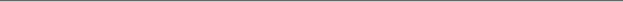 EducationUniversity of South Florida……………………………...………December 2018B.A. International Business, 3.8 GPAFleming Island High School…………......................……………….....May 2014				 Work ExperienceLegal Assistant Intern, Fusco Law Group – Jacksonville, FL………….May 2018-August 2018Provided quality customer service to clients for three attorneys within the office and the courtroomManaged scheduling for lead attorney and aided in case/consultation preparationPrepared and e-filed pleadings and motions on client’s behalf Worked with clerk of courts to handle any appropriate records or documents needed for casesEnglish Teacher, Istituto Comprensivo Barsanti - Florence, Italy……January 2017- June 2017Educated Italian middle school students in intermediate EnglishGenerated lesson plansEngaged students and created an inclusive educational environmentWorked independently within the classroom and provided a daily status report to supervisorServer, Tap’s Bar and Grill - Fleming Island, FL………………………..May 2016-January 2017Maintained an amiable environment for a diversified clienteleSustained a clean and professional workplace through efficient nightly closing practicesAssisted others so as to create a seamless workflow SkillsFluent in PortugueseProficient in Microsoft OfficeStrong communication skillsAccountancy skills to handle client’s payments